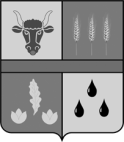 Старополтавская районная ДумаРЕШЕНИЕОт ___ __________  2023 года           		                                 № _______Об утверждении Порядка предоставления в 2023 году иных межбюджетных трансфертов бюджетам сельских поселений Старополтавского муниципального района для осуществления переданных полномочий Старополтавского муниципального района по организации в границах поселений водоснабжения населенияРассмотрев представление главы  Старополтавского муниципального района, в соответствии с Уставом Старополтавского муниципального района, Положением о бюджетном процессе в Старополтавском муниципальном районе,Старополтавская  районная  Дума     р е ш и л а:1. Утвердить «Порядок предоставления в 2024 году иных межбюджетных трансфертов бюджетам сельских поселений Старополтавского муниципального района для осуществления переданных полномочий Старополтавского муниципального района по организации в границах поселений водоснабжения населения».2. Опубликовать настоящее решение в установленном порядке.3. Настоящее решение вступает в силу со дня его официального опубликования.4. Контроль за исполнением настоящего решения возложить на постоянную комиссию районной Думы по бюджетной, налоговой и экономической политике.УтвержденРешением Старополтавской районной Думыот ___ _________ 2023 г. N _____Порядок предоставления в 2024 году иных межбюджетных трансфертов бюджетам сельских поселений Старополтавского муниципального района для осуществления переданных полномочий Старополтавского муниципального района по организации в границах поселений водоснабжения населения. 1. Настоящий Порядок предоставления иных межбюджетных трансфертов бюджетам сельских поселений Старополтавского муниципального района на финансовое обеспечение осуществления переданных полномочий Старополтавского муниципального района по организации в границах поселения водоснабжения населения (далее – Порядок) регламентирует процедуру предоставления межбюджетных трансфертов сельским поселениям Старополтавского муниципального района для осуществления переданных полномочий Старополтавского муниципального района по организации в границах поселений водоснабжения населения, (далее – межбюджетные трансферты на водоснабжение).2. Целью предоставления межбюджетных трансфертов на водоснабжение является финансовое обеспечение реализации переданных сельским поселениям Старополтавского муниципального района полномочий Старополтавского муниципального района, закрепленных за муниципальным районом согласно Федерального закона от 06 октября 2003 года № 131-ФЗ «Об общих принципах организации местного самоуправления в Российской Федерации». 3. Право на получение межбюджетных трансфертов на водоснабжение имеют сельские поселения Старополтавского муниципального района, которым передаются полномочия Старополтавского муниципального района по организации в границах поселения водоснабжения населения, водоотведения на основании Соглашения о передаче полномочий (далее – Соглашение), заключенного между органом местного самоуправления Старополтавского муниципального района и органами местного самоуправления поселений Старополтавского муниципального района Волгоградской области (далее – сельские поселения).4. Межбюджетные трансферты на водоснабжение могут расходоваться сельскими поселениями на следующие цели:- осуществление ремонта сетей и обьектов водоснабжения, выполняемого с целью восстановления их исправности или работоспособности, осуществление частичного восстановления  их ресурса или восстановления их составных частей;- приобретение материалов, необходимых для осуществления ремонта сетей и обьектов водоснабжения- оплата услуг, оказываемых в рамках договоров гражданско-правового характера, предметом которых является ежедневное обслуживание обьектов водохозяйства.- осуществление мероприятий, указанных в п. 7 настоящего Порядка.5. Предоставление межбюджетных трансфертов на водоснабжение осуществляется в пределах бюджетных ассигнований и лимитов бюджетных обязательств, предусмотренных в установленном порядке в сводной бюджетной росписи районного бюджета на соответствующий финансовый год на указанные цели Финансовому отделу администрации Старополтавского муниципального района (далее именуется – финансовый отдел) - главному распорядителю средств районного бюджета.6. Размер межбюджетных трансфертов на водоснабжение конкретному сельскому поселению Старополтавского муниципального района Волгоградской области определяется в соответствии с методикой распределения межбюджетных трансфертов на реализацию сельским поселением переданных полномочий Старополтавского муниципального района по организации в границах поселения водоснабжения населения. 7. В случае возникновении потребности в дополнительном выделении средств межбюджетных трансфертов на водоснабжение, связанной с проведением ремонта сетей водоснабжения, а также осуществлением капитальных вложений в обьекты водоснабжения, осуществлением мероприятий по улучшению качества питьевой воды для населения сельское поселение направляет в Отдел по строительству и жилищно-коммунальному хозяйству  администрации Старополтавского муниципального района заявку с обоснованием необходимости в дополнительных средствах на исполнение переданных полномочий муниципального района на обеспечение водоснабжения населения. К заявке должен быть приложен сметный расчет предлагаемых к реализации мероприятий. Отдел по строительству  и жилищно-коммунальному хозяйству   рассматривает  предоставленные материалы на предмет степени необходимости проведения мероприятий, а также оценке их стоимости, и готовит заключение, которое вместе с предоставленными поселением материалами направляет в комиссию по рассмотрению вопросов о выделении межбюджетных трансфертов сельским поселениям Старополтавского муниципального района, утверждаемую постановлением главы администрации Старополтавского муниципального района (далее – комиссия) для вынесения заключения о необходимости проведения запрашиваемых мероприятий. По результатам рассмотрения предоставленных в комиссию документов и материалов,  а также с учетом финансовых возможностей муниципального района администрацией муниципального района принимается решение о выделении дополнительных средств либо об отклонении заявки.8. Иные межбюджетные трансферты на водоснабжение подлежат перечислению из бюджета Старополтавского муниципального района в бюджеты поселений Старополтавского муниципального района на счета, открытые для кассового обслуживания исполнения местных бюджетов в установленном для исполнения бюджета Старополтавского муниципального района Волгоградской области порядке по коду расходов действующей бюджетной классификации.9. Перечисление межбюджетных трансфертов осуществляется муниципальным районом ежемесячно в размере 1/12 от суммы, определенной соглашением. При наличии финансовых возможностей муниципальный район имеет право осуществлять перечисление межбюджетных трансфертов на водоснабжение на последующие месяцы досрочно.10. Органы местного самоуправления сельских поселений представляют в финансовый отдел администрации Старополтавского района Волгоградской области отчет об использовании межбюджетных трансфертов на водоснабжение по форме, согласно приложению 2 к настоящему Порядку, в сроки, установленные соглашением.11. Контроль целевого использования иных межбюджетных трансфертов на водоснабжение осуществляется в соответствии с действующим законодательством финансовым органом администрации Старополтавского муниципального района Волгоградской области и контрольно-счетной палатой Старополтавского муниципального района, а также Отделом по строительству и жилищно-коммунальному хозяйству администрации Старополтавского муниципального района.12. Администрации сельских поселений несут ответственность за целевое использование средств межбюджетных трансфертов на водоснабжение. Суммы использованных не по целевому назначению средств межбюджетных трансфертов на водоснабжение подлежат возврату в бюджет Старополтавского муниципального района.13.  Неиспользованный по состоянию на 1 января текущего финансового года остаток средств межбюджетных трансфертов на водоснабжение  сельским поселениям Старополтавского муниципального района в соответствии с пунктом 5 статьи 242 Бюджетного кодекса РФ подлежит возврату в бюджет Старополтавского муниципального района Волгоградской области.Приложение 1К решению Старополтавской районной Думыот ___ _________ 2023 г. N _____Методика распределения в 2024 году иных межбюджетных трансфертов бюджетам сельских поселений Старополтавского муниципального района на реализацию сельскими поселениями переданных полномочий Старополтавского муниципального района по организации в границах поселения водоснабжения населения.1. Распределение иных межбюджетных трансфертов бюджетам сельских поселений Старополтавского муниципального района на реализацию сельским поселением переданных полномочий Старополтавского муниципального района по организации в границах поселения водоснабжения населения, водоотведения (далее именуются - межбюджетные трансферты на водоснабжение) рассчитывается по следующей формуле:Ti = Di×P + Si×К +Vi ×H, гдеTi – межбюджетный трансферт бюджету i-го сельского поселения Старополтавского муниципального района Волгоградской области;Di – количество домовладений i-го сельского поселения, подключенных к услугам водоснабжения (по данным, предоставляемым Отделом по строительству и жилищно-коммунальному хозяйству администрации Старополтавского муниципального района).P = 0,1 тыс.рублейSi – протяженность водопроводных сетей i-го сельского поселения, выраженная в метрах (по данным технической документации);К = 0,017 тыс.руб.Vi – количество скважин (водозаборных сооружений), расположенных на территории i-го сельского поселения (по данным, предоставляемым отделом по имуществу администрации Старополтавского муниципального района).H =16,0 тыс.руб.Величина Ti  исчисляется в тысячах рублей с округлением до одного десятичного знака.Приложение 2К решению Старополтавской районной Думыот _____ _________ 2023 г. N ___ОТЧЕТо целевом использовании иных межбюджетных трансфертов, предоставленных из бюджета Старополтавского муниципального района на финансовое обеспечение реализации переданных сельским поселениям Старополтавского муниципального района полномочий Старополтавского муниципального района по организации водоснабжения и водоотведения в границах сельских поселений              по _________________________________ поселению                       на _______________ 202__ годаГлава  поселения        ____________                ______________________                                        (подпись)                             (Ф.И.О.)                         М.П.Главный бухгалтерадминистрации поселения   ____________              ______________________                                                  (подпись)                                     (Ф.И.О.)Председатель Старополтавской районной Думы	______________ М.Д. ПорядныйГлава Старополтавского муниципального района _________А.С. МелкумовСумма, полученная по соглашениюНаименование выполненных мероприятийСумма, руб.Обоснование, подтверждение производственных расходовНеиспользованный остаток12345